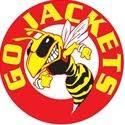 Calling all students!!!If you are high spirited, have lots of energy or love pumping up others? If you are a cheerleader, dancer, a gymnast or have any tumbling skills? If you just want to be apart of an upbeat enthusiastic team, then we want to see you at Berkeley High Cheerleading TryoutsWe are looking forward to an exciting  2019-20 school year with our cheer program and we want you to be a part!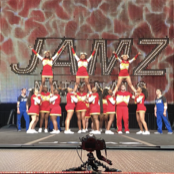 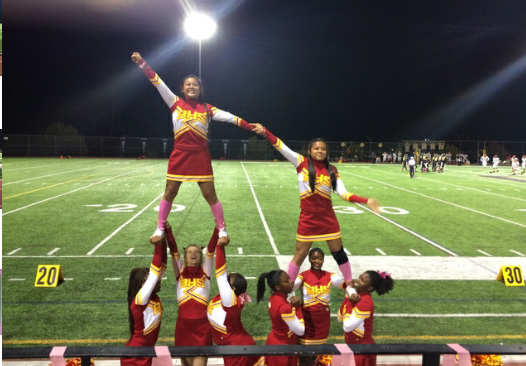 Tryouts will be held on: Monday, April 22nd - Friday April 26th  in the M-Gym at BHSfrom 4:30-7pmThings you will need:T-shirtshorts/yoga pantTennis or cheer shoes (not street shoes)hair upno nailsWaterGreat Attitude with a willingness to learn In order to participate, you must register on FamilyId located on the BHS Athletic website, complete the registration and upload a recent (signed) physical exam byApril 19th.All student-athletes must be approved by the Athletic Director in order to try out for a team. Only student-athletes who have completed their online registration, including valid physical will be approved. If you have any questions, please contact Coach Tiffany at tiffanysutherland@berkeley.net